Now  Look  At  The  70s !!!As  time  moved  on  from  the  1960s  into  the  1970s,  fashion  trends  changed,  but  certain  items  remained.   Fashionable  styles  of  clothing  from  the  1960s  continued  to  be  popular  throughout  the  next  decade.   However,  some  elements  of  the  clothes  evolved  and  became  recognizable  as  70s  fashion  statements.    Elongated  Collars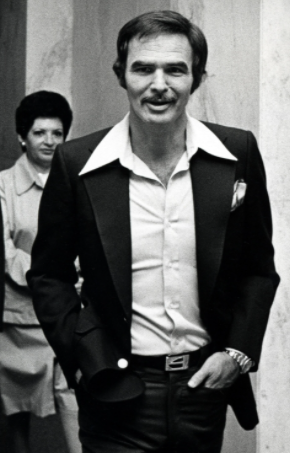 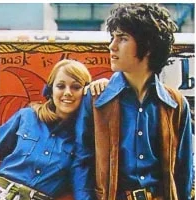 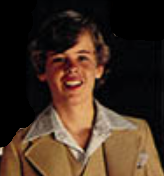 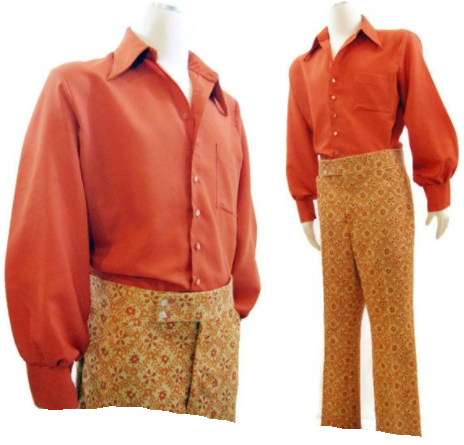 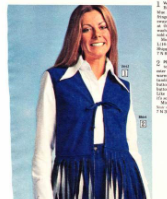     Bell Bottom Trousers   and    Flared Jeans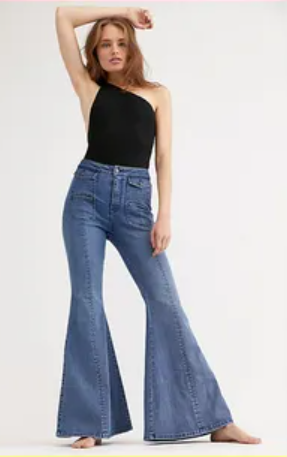 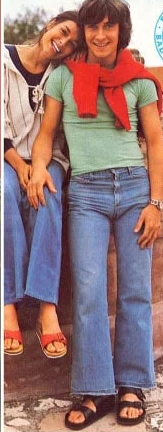 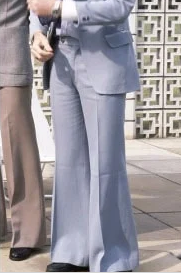 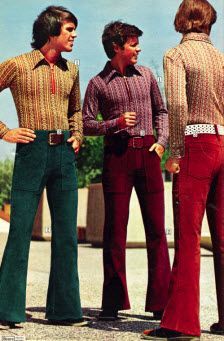 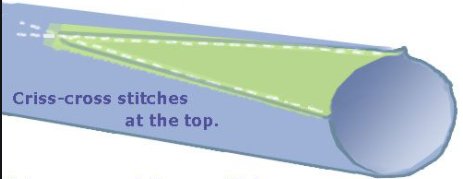 Complete  the  statement:Fashion ______________  changed  in  the  1970s,  but  ______________ items  of  clothing  continued  to  be  popular.Which  word  means  ‘ten years’ ?   ‘…some  elements  of  the  clothes  evolved…’  Use  a  thesaurus  to  find  synonyms  for  the  word  evolved.Who  enjoyed  wearing  elongated-collar  shirts ?‘…wearing  shirts  with  wide,  elongated  collars…’ Use  a  thesaurus  to  find  synonyms  for  the  word  elongated.Give  two  reasons  why  silk  shirts  were  the  most  expensive ?Explain why flared-trousers were sometimes called bell-bottoms ?What  was  needed  to  turn  a  pair  of  jeans  into  flares ?